Муниципальное бюджетное дошкольное образовательное учреждение«Детский сад №13 «Теремок»города Новочебоксарска Чувашской РеспубликиПижамная вечеринка в старшей группе «Гномики»Автор: воспитательСергеева Зоя Алексеевна 	Новочебоксарск, 2021Цель: учить детей творчески использовать свой двигательный опыт в условиях эмоционального общения со сверстниками.Задачи: приобщать детей к здоровому образу жизни;развивать у детей активность, стремление к достижению успеха, выдержки и настойчивости; развивать чувство товарищества, соперничество, умение сопереживать и поддерживать друг друга. Подготовительный этап: оповещение родителей (просьба в назначенный день привести детей в пижамах, а с собой иметь чистые носки, подготовка необходимых атрибутов для игр и конкурсов. За несколько дней до вечеринки поместить в приемной объявление: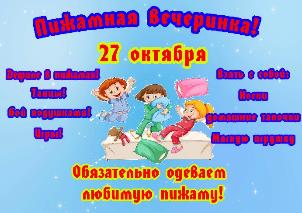 Ход вечеринки:Воспитатель: Здравствуйте дорогие ребята! Сегодня мы вас приглашаем на необычный праздник в волшебную страну снов! Жителей этой страны зовут пижамиками! Они ходят в красивых и уютных пижамах и устраивают весёлые пижамные вечеринки!А вы готовы стать пижамиками?Дети: ДаВоспитатель: Давайте и мы сегодня будем играть и веселиться! А начнем мы с пижамного модного дефиле. Что такое «дефиле»? (Ответы детей). А мы сегодня все красивые, у всех замечательные пижамы, но давайте мы их покажем во всей красе! Первыми свои пижамы представляют девочки, затем мальчики.Дефиле  «Моя любимая пижама»Воспитатель: Ну а теперь, мы переходим к развлекательной программе нашей пижамной вечеринки1"Расчудесный наш мешочек"Суть игры заключается в следующем: ведущий складывает чистые носки в мешок (пары по количеству участников). Все становятся в круг. По кругу передаётся мешок с носками.  Когда ведущий останавливает музыку, у кого мешок в руках, тот и достаёт из мешка носок и одевает на руку. По истечении этого времени ведущий вновь включает музыку. И так игра продолжается несколько этапов. В конце все должны найти свою пару по носочкам и обняться.  «Найди пару»А теперь ребята отдают по одному тапочку мне и закрывают глаза. В это время воспитатель беспорядочно раскладываю тапочки по залу. По сигналу ребятам нужно найти свой парный тапочек.Танец «Джига-дрыга» на газетке. (воспитатели выбирают желающих ребят. Пары танцуют сначала на целой газете, потом на половинке, затем на четвертинке. Игрок, который заступил за край своей газеты или оперся на любой предмет, считается проигравшим и выходит из игры. Побеждает самый ловкий и устойчивый игрок.)  «День-ночь».Проводится всем известная игра, только при слове «день» ребята танцуют с подушками под музыку, а улышав: «ночь!» все должны быстро лечь на свой матрац, а подушку положить под голову.«Кто громче?».Игра начинается, когда дети немного устали, легли и по просьбе «храпят девочки» храпят только девочки, а при просьбе «храпят мальчики» храпят только мальчики. Слушаем, кто умеет храпеть громче. Затем выполняют просьбу «храпят и девочки и мальчики вместе».«Бой подушками».Парами ребята встают в большой обруч, в битве проигрывает тот, кто заступил ногой за край обруча.Ведущая: Очень весело играли.                  Раз, два, три, четыре, пять                  будем весело плясатьТанец «Буги -Вуги»Ведущая: Ну что, устали, взмокли и хотите уже отдохнуть? Хорошо, сейчас мы вам дадим возможность немножко отдохнуть. Попробуйте отгадать загадки.День закончен, и опять Нужно глазки закрывать.Дети спят - и сын и дочь.К нам с небес спустилась …(ночь)Кто всегда в вечерний часСпать укладывает нас? – Наши верные подружкиМягкие как пух … (подушки)Дарит разные картинкиДаже среди лета льдинкиНочью к нам приходит онЭто самый сладкий... (сон) Днём спит на ней подушка,А по ночам – Андрюшка. Если ты устал играть,То ложишься на… (кровать)Ведущий: Молодцы, вы правильно угадали все загадки. Отдохнули? Что ж сидите? В круг скорее выходите.Танец «Опаньки»Ведущая: Ну что же, наша вечеринка продолжается…. У нас есть прекрасная, волшебная сказка, – «Оле-Лукойе». Давай мы её послушаем вместе с пижамиками. Она о добром гноме, прилетающем по ночам и раскрывающем разноцветный, чудесный зонтик над самыми послушными детишками. И тогда этим детишкам снятся добрые сказочные сны. А над детишками непослушными гном раскрывает черный зонтик, и тогда им ничего ни снится. Но среди наших детишек таких, конечно, нет! Согласны?Мультфильм Оле – Лукойе.Ведущая:А сейчас все подтянулись. И друг другу улыбнулись.Без улыбки жить нельзя, споём-ка песенку друзья.Песня «Песенка-чудесенка»Ведущая:Остался последний конкурс «Пижамная фотосессия» (Все участники вечеринки фотографируются).Вечеринка пижам прошла на «Ура!» (все кричат)Ну, а нам расставаться всем пришла пора! Приглашаем всех пройти в спальню друзья.